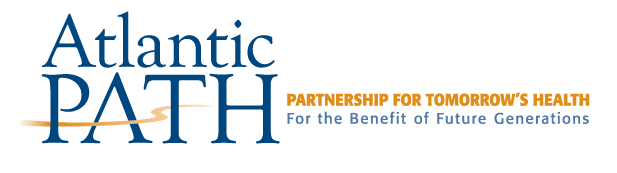 A privacy breach occurs when there is improper collection, use or disclosure of personal health information in contravention of the following legislation:New Brunswick Personal Health Information Privacy and Access Act (PHIPA, 2010)Newfoundland and Labrador Personal Health Information Act (PHIA, 2011)Nova Scotia Personal Health Information Act (PHIA, 2013)Prince Edward Island Health Information Act (2014)Examples of privacy breaches include stolen computers containing personal health information, lost mail, misplaced files or unauthorized access to personal health information.Please submit the form by e-mail to Ellen.Sweeney@dal.ca  and we will notify the appropriate Privacy Commissioner. Note: All fields must be completed and we ask that you provide as much information as possible. If necessary, please attach additional pages.  Incident descriptionDate of incident:  	Date incident was discovered:  	How was the incident discovered? Location of incident:  	Briefly describe the breach.  What happened?STEP 1:  CONTAINMENT OF THE BREACHa.  Have the records been retrieved?	□ Yes □ Nob.  Can you confirm that no unauthorized copies have been made?	□ Yes □ No   □ Not surei. If yes, how was this confirmed?ii. If no or not sure, please elaborate:c.  Can you confirm that no copies have been kept by unauthorized individuals?	□ Yes □ No   □ Not surei. If yes, how was this confirmed?ii. If no or not sure, please elaborate:d.  Does the incident allow unauthorized access to any other personal health information?□ Yes □ Noe.  Describe the immediate steps taken to contain the breach:STEP 2: IMPACT OF THE BREACHa.  What kind of personal health information is involved?NOTE:  Do not include or send any identifiable personal health information.b.  Format of records involved:□ paper□ electronic (example: e-mail, word processing documents, computer database)If records are electronic, please state how they were protected (examples: password protected, encrypted, de-identified data):  	□ other (please describe)  	c.  Why did the breach occur?  Please elaborate:d.  Is there a risk of further exposure of the personal health information?	□ Yes  □ Noe.  Is this an isolated incident?	□ Yes □ Nof.  Number of individuals whose personal health information has been disclosed:  	STEP 3:  NOTIFICATIONa. Do you have a Privacy Officer or Privacy Coordinator?	□ Yes  □ NoIf yes, have they been notified?	□ Yes □ NoIf yes, who was notified and when?  	If no, when will they be notified?  	b.  If applicable, have the police been notified?	□ Yes  □ NoIf yes, who was notified and when?  	If no, why not?  	c.  Which other authorities have you notified, if any, and why?Project InformationProject InformationProject InformationProject InformationAtlantic PATH study #Project TitlePrincipal InvestigatorPrincipal InvestigatorPrincipal InvestigatorPrincipal InvestigatorNameTitleOrganizationMailing AddressCityState/ProvincePost codeCountryEmail AddressPhone numberFax numberResearch CoordinatorResearch CoordinatorResearch CoordinatorResearch CoordinatorNameTitleOrganizationMailing AddressCityState/ProvincePost codeCountryEmail AddressPhone numberFax number